Федерація футболу Сумської Області		              ЗАЯВКОВИЙ   ЛИСТ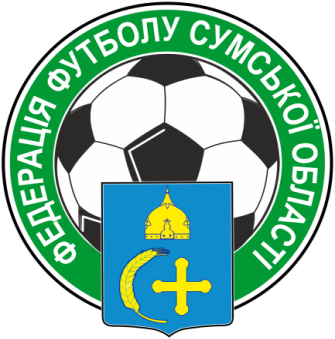 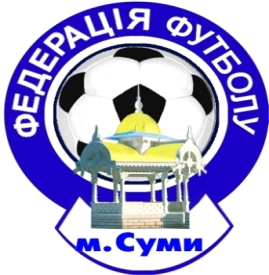 Допущено____ футболістів	                                                          Команди   Представник ФФСО           ________          		 КДЮСШ «Шостка» "____"_______________ 2019 - 2020 р.                        Учасника  ДЮФЛ СО з футболу серед юнаків 2006-07 р.н.ЗАТВЕРДЖУЮ: 					Допущено до змагань:Директор  футбольного клубу            		 ______________________________________        /_________/		               (вказати кількість гравців) Головний тренер						Лікар_________________________________/_________/			                                                                                            “         ”                              2019  р.		№ п/пПрізвище, ім’я, по-батькові(повністю)Дата народженняДозвіл лікаря(підпис, печатка)1Анікін Олександр Сергійович01.04.082Ахременко Михайло Володимирович21.11.063Буцик Владислав Ростиславович19.02.074Гиря Андрій Геннадійович15.09.065Дудка Артем Олександрович02.06.066Жовтоножко Артем Володимирович03.05.087Жура Дмитро Вікторович14.02.068Залозний Давид Владиславович07.03.079Калашник Олександр Євгенович14.09.0610Ковтун Антон Якович05.09.0611Колотуша Владислав Іванович02.04.0612Костюченко Артем Сергійович11.01.0713Кошарний Олег Іванович08.08.0814Лозовик Дмитро Миколайович03.08.0815Марущенко Кирило Олексійович22.05.0616Мухін Арсеній Олексійович17.01.0617Осадчий Владислав Олегович16.11.0618Рашевський Павло Дмитрович27.11.0819Сергієнко Артем Семенович28.04.0720Тимченко Іван Миколайович27.02.0721Харченко Ростислав Сергійович20.09.06222324252627282930ПосадаПрізвище, ім’я, по-батькові(повністю)          Дата      народженняТелефонТелефонПосадаПрізвище, ім’я, по-батькові(повністю)          Дата      народженняСлужбовийДомашній Директор ДЮСШ Головний тренерТренер 